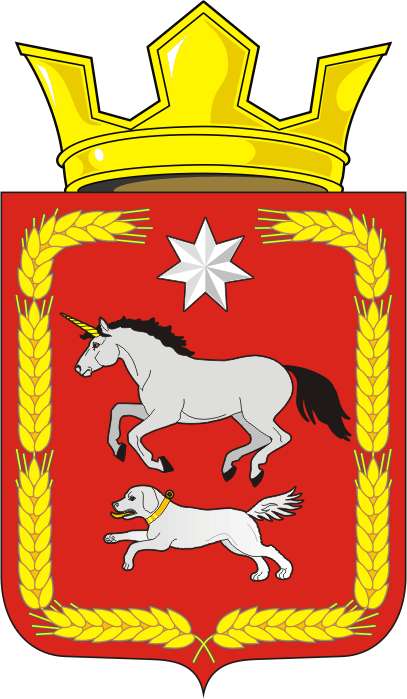 АДМИНИСТРАЦИИ КАИРОВСКОГО СЕЛЬСОВЕТАСАРАКТАШСКОГО РАЙОНА ОРЕНБУРГСКОЙ ОБЛАСТИП О С Т А Н О В Л Е Н И Е_________________________________________________________________________________________________________05.02.2021                                         с. Каировка                                              № 10-п«Об отмене постановления от 24.11.2020 № 88-п «Об утверждении Положения о порядке проведения антикоррупционного мониторинга на территории  муниципального образования Каировский сельсовет  Саракташского района Оренбургской области»В соответствии с Федеральным законом от 25 ноября . № 273-ФЗ «О противодействии коррупции»,  Законом Оренбургской области от 15.09.2008 № 2369/497-IV-ОЗ «О противодействии коррупции в Оренбургской области», руководствуясь Уставом муниципального образования Каировский сельсовет  Саракташского  района Оренбургской области.1. Постановление от 24.11.2020 № 88-п «Об утверждении Положения о порядке проведения антикоррупционного мониторинга на территории  муниципального образования Каировский сельсовет  Саракташского района Оренбургской области» отменить, как принятое за пределами полномочий.2. Настоящее постановление вступает в силу с момента подписания и подлежит обнародованию и размещению на официальном сайте муниципального образования Каировский сельсовет Саракташского района Оренбургской области.3. Контроль за выполнением данного постановления оставляю за собой. Глава сельсовета                                                                              О.М. КажаевРазослано: прокуратуре района, членам рабочей группы, в дело